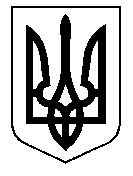 ТАЛЬНІВСЬКА РАЙОННА РАДАЧеркаської областіР  І  Ш  Е  Н  Н  Я06.12.2019                                                                                     № 37-4/VIIПро затвердження списку присяжних Відповідно до статтей  43, 59  Закону України «Про  місцеве самоврядування в Україні»,  статтей  64, 65 Закону України «Про судоустрій і статус суддів», враховуючи подання територіального управління Державної судової адміністрації України у  Черкаській  області, згоду осіб, щодо включення їх до списку присяжних та висновки постійної комісії районної ради з питань регламенту, депутатської діяльності та законності,  районна рада  ВИРІШИЛА:1. Затвердити список присяжних, на території, на яку поширюється юрисдикція Тальнівського районного суду Черкаської області  згідно з додатком.2. Направити дане рішення в територіальне управління Державної судової адміністрації України у Черкаській області, Тальнівський районний суд Черкаської області, оприлюднити в місцевих засобах масової інформації та на офіційному вебсайті районної ради.3. Визнати такими, що втратили чинність рішення районної ради від 23.12.2016 № 11-11/VI1 «Про затвердження списку присяжних», від 13.07.2018                                                                                          №  25-7/VII  «Про  внесення змін до рішення районної ради від 23.12.2016                    № 11-11/VII», від 28.09.2018  № 27-12/VІІ «Про внесення змін до рішення Тальнівської районної ради від 23.12.2016 № 11-11/VІІ із змінами».  4. Контроль за виконанням  рішення покласти на постійну комісію районної ради  з питань регламенту, депутатської діяльності та законності.Голова районної ради                                                                            В.ЛюбомськаЗАТВЕРДЖЕНОрішення районної ради                                                                                     06.12.2019 № 37-4/VIIСписок присяжних, на території, на яку поширюється юрисдикція Тальнівського районного суду  Керуючий справамивиконавчого апарату районної ради                                                       В.Карпук№ п\пПрізвище, ім’я, по батьковіРік народженняНазва населеного пункту проживання1.Величко Олег Петрович1982с.Веселий Кут 2.Ганженко Любов Миколаївна1968м.Тальне 3.Задирака Олексій Іванович 1958с.Лісове 4.Качан Валентина Омельянівна 1961м.Тальне5.Марченко Віталій Миколайович 1965м.Тальне 6.Мороз Михайло Володимирович1964с.Глибочок 7.Пантелей Юрій Олександрович1966м.Тальне 8.Румянцев Святослав Станіславович 1982м.Тальне9.Стеценко Ігор Володимирович1968с.Веселий Кут 10.Шандиба Петро Михайлович1968 с.Гордашівка11. Швець Володимир Григорович 1970 м.Тальне 12.Яловська Ліна Миколаївна 1975с.Соколівочка